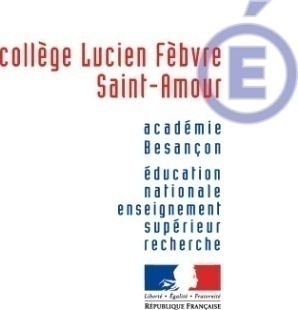 Année scolaire 2017/2018LISTE DES FOURNITURES SCOLAIRESCycle 4 (5ème, 4ème et 3ème)Matériel commun à toutes les matières (à mettre dans une trousse)Un cahier de textes.Matériel de base (stylos 4 couleurs-crayons papier HB + taille crayons-compas-équerre-règle plate graduée de 30 cm-rapporteur-gomme-œillets-crayons couleur-ruban adhésif-ciseaux-colle en bâton)Une pochette de feutres fins+ 1 FLUO.Feuilles simples perforées, format A4, grands carreaux.Feuilles doubles perforées, format A4, grands carreaux.Pochettes plastique, format A4.Papier calque.1 cahier de brouillon.Des écouteurs avec prise jack 3,5.Un cartable rigide avec :Mathématiques2 cahiers format 21 x 29,7 grands carreaux, 100 pagesPhysique1 cahier grand format, grands carreaux, 24 x 32Technologie1 porte-vues 80 + 10 feuilles petits carreaux grands format 21 x 29,7Sciences et vie de la terre1 grand cahier format 21 x 29,7, grands carreaux, 48 pagesE.P.S.1 tenue de sport : short, maillot, survêtement facultatif, chaussures de sport (semelles, noires interdites et semelles suffisamment épaisses) (linge marqué au nom de l’élève)Education musicale1 grand cahier normal 48 pages (sans portées – grands carreaux 21 x 29,7) - possibilité de continuer le cahier de l’année précédente.Arts plastiques1 Cahier grand format, grands carreaux, 100 pages (possibilité de poursuivre celui de l’année précédente), 3 tubes de gouache (bleu rouge jaune), des feutres, des pinceaux, chiffon, un ruban adhésif, colleArts plastiques1 pochette de feuilles à dessin 180g/m2 – 24 x 32 cm ( format A4)Histoire/GéographieDeux grands cahiers 24 x 32 gros carreauxANGLAIS5ème : 1 cahier 24 x 32, 96 pages, grands carreauxANGLAIS4ème et 3ème : 1 cahier 21 x 29,7 , 96 pages , grands carreauxESPAGNOL5ème : 1 cahier 24 x 32 de 96 pages, grands carreauxESPAGNOL4ème et 3ème : 1 grand cahier 21 x 29,7 – 148 pagesALLEMAND1 cahier 24 x 32, grands carreaux 100 pagesFrançais1 grand classeur, 6 intercalaires, pochettes transparentes perforéesFrançaisDes feuilles simples et doubles, grand format, grands carreaux, perforées